BACK TO THE TRACK 2020Women at WarUntil the early months of 1942, Australian women, except for nurses, had hardly been recognised by government as contributing to the war effort.The events of 1941, and after, shook government to its core. If munitions targets were not met, if the armed services were to succeed, women would have to leave behind social norms and traditional spheres of employment, and be moved into spheres of male activity, from directing anti-aircraft guns and searchlights, driving trucks, delivering aircraft from factories to airfields to toiling as rural laborers, the government had turned from indifference, to a complete embracing of a total war effort. Australia would never be the same again. Women now became very prominent in the military services within AustraliaThe threat of imminent attack by Japanese forces, by 1942, caused a further rethink of the role of women in the war. Now they were seen to be an important element of the actual armed forces.Women’s Auxiliaries of the armed forces were now agreed to by the War Cabinet.Branches of the services included, Australian Army Nursing Service (AANS), mobilised on 4 September 1939, within a day of the declaration of hostilitiesAustralian Air Force Nursing Service (RAAFNS)Voluntary Aid Detachments (VADs)Australian Army Medical Women’s Service (AAMWS)Women’s Royal Australian Navy (WRAN)Women’s Auxiliary Australian Air Force (WAAAF)Australian Women’s Army Service (AWAS)Some members of the AWAS were trained to operate searchlight batteries. The 58th Anti Aircraft Searchlight Battery began on 17 July 1942 at Victoria Park, Adelaide. The first intake of 30 women was eventually swelled to 150. The early days of training were full of incidents, as Nancy Alldritt recalled:“Guard was mounted each night and until we were issued with .22 bore rifles a whistle was carried. One night a guard decided to try out the effect of blowing the whistle loudly and long. Nothing happened. Some girl were not happy at patrolling the camp in the middle of the night so arranged that a friend would join them for the two-hour watch. Marching, drilling, and later rifle drill began each morning after the ‘fatigues’. Unarmed combat, route marches and a number of lectures on everything connected with searchlights and their operation filled every hour of every day. Unarmed combat was taught..by a burly sergeant with a broken nose and cauliflower ear, which was not obtained from ballroom dancing. He demonstrated the techniques by hurling girls in all directions and never letting the pupils hurl him…The first the light was operated in the parklands was an occasion not to be forgotten. When all the drill was completed, and the order given to expose, the light flashed out, straight into the eyes of a bus driver coming along Dequetteville Terrace. The light had not been elevated above 30 degrees. ‘Douse’, was quickly in coming but nothing was heard from the bus driver or his passengers who must have had a few nasty moments with 210 million candlepower lighting up their wayBack to the Track 2020 has invited members of the 58th A A Searchlight Battalion, to join the convoy re-enactment and 75th Commemorations for the end of World War II / VJ Day in Darwin.Assistance will be requested from the NT Government and Veterans Affairs to help provide the support needed to enable the ladies to attend in 2020, health permitting.Members include:Name:				Maiden Name		 Service Number          RankJoan White			Richer			SF 64864		Lance BombardierDolcie  Vera Freeman		Woon			SF 64890		GunnerNorma Rae Cotton		McGregor		SF 84360		CorporalDawn Aileen Hurst		Denton		SF 113101		GunnerElaine Elise Heath		Phillips			SF 84306		PrivateDianna Mary Watson		Beresford		SF 68191		Privateand memberJoan Haigs						SF 84772    (Veteran – not searchlight)The veterans will be joined by a searchlight re-enactment crew operating a fully restored Speary WWII searchlight, that will light up the night sky each night along the convoys travels and culminate in a spectacular light display in Darwin on the eve of the 75th Commemorations for the end of World War II / VJ Day to be held on Saturday 15th August 2020 at the Darwin Cenotaph.It is hoped that the ladies may be able to join us in Alice Springs and in Darwin for commemorations (funding permitting) so the public can engage the convoy participants and thank the ladies for their service and revive the art of WWII searchlight operations in war time conditions.Just try and stop them from getting involved again after 75 years.We have been given permission by the ladies to carry and display for public display along the Track, their memories truck, and which contains their precious war time memories, uniforms, training manuals, ancillary equipment, tools and photographs from their days of war time service.Further enquiries can be made by contacting:Douglas Draeger 					Rita ThomasBTTT 2020 Host / Convener				Secretary – 58th AA Searchlight BattalionPO Box 8607						PO Box 50Alice Springs, NT, 0870				Stockport, SA, 54100428 676 741						0413 002 939dougdraeger@hotmail.com				ritawonderingfree@gmail.comwww.backtothetrack2020.com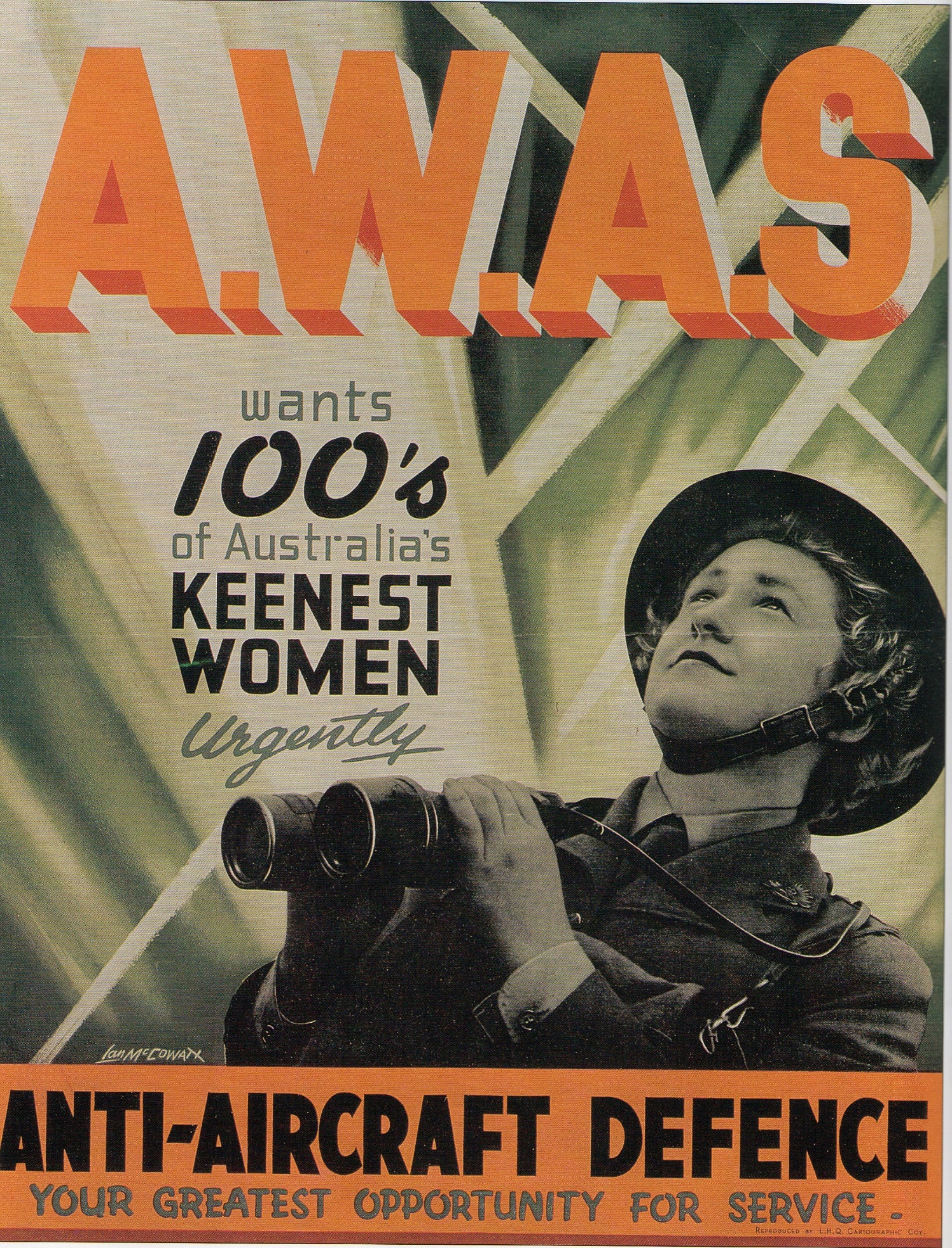 This poem was written by 58th AA Searchlight Battalion member, May Johnstone, after the war and recited at reunionsPEACE      1945I am sitting in my tent where I have lived three years or moreSitting on my palliasse that is hard and filled with strawTrying to digest the news that peace at last has comeTrying to believe it’s true that we the war have won.No more marching, no more drill, no more eating army stew,No more frantic evening darning when a kit inspection’s due.No more trying to look glamorous when going to a danceIn the everlasting khaki that did nothing for romance.No more death and no more sorrow, no more parting, no more tears,I could see the grand reunions and the many happy years.Then I thought about the girls with whom I’d spent so many days,And I knew that I would miss them with parting of the ways,I knew that we had formed a bond that would never ever wane,And if I could turn the pages back, I’d do it all a.gain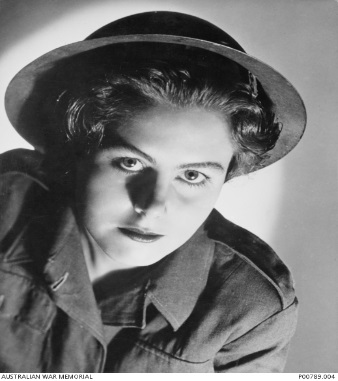 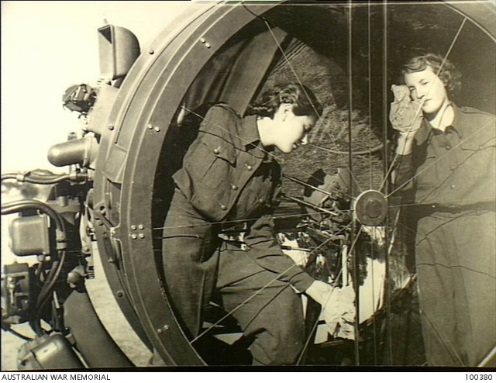 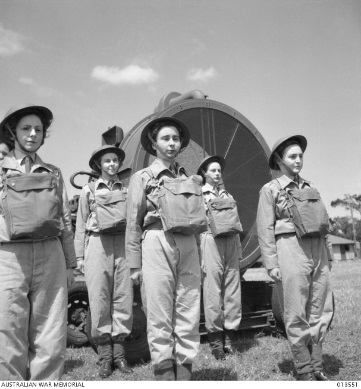 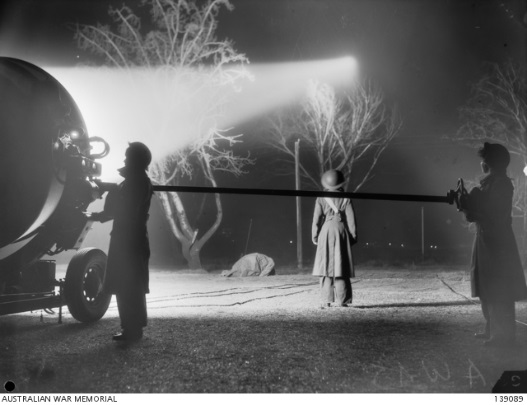 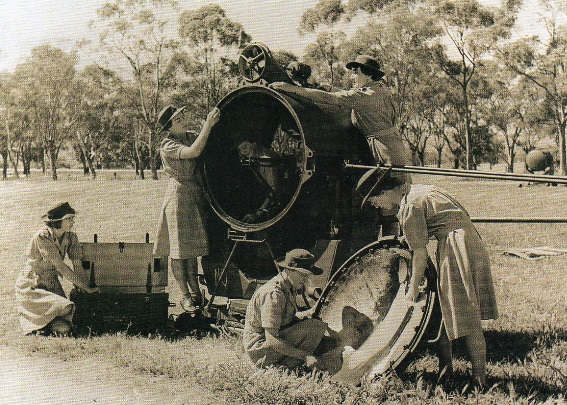 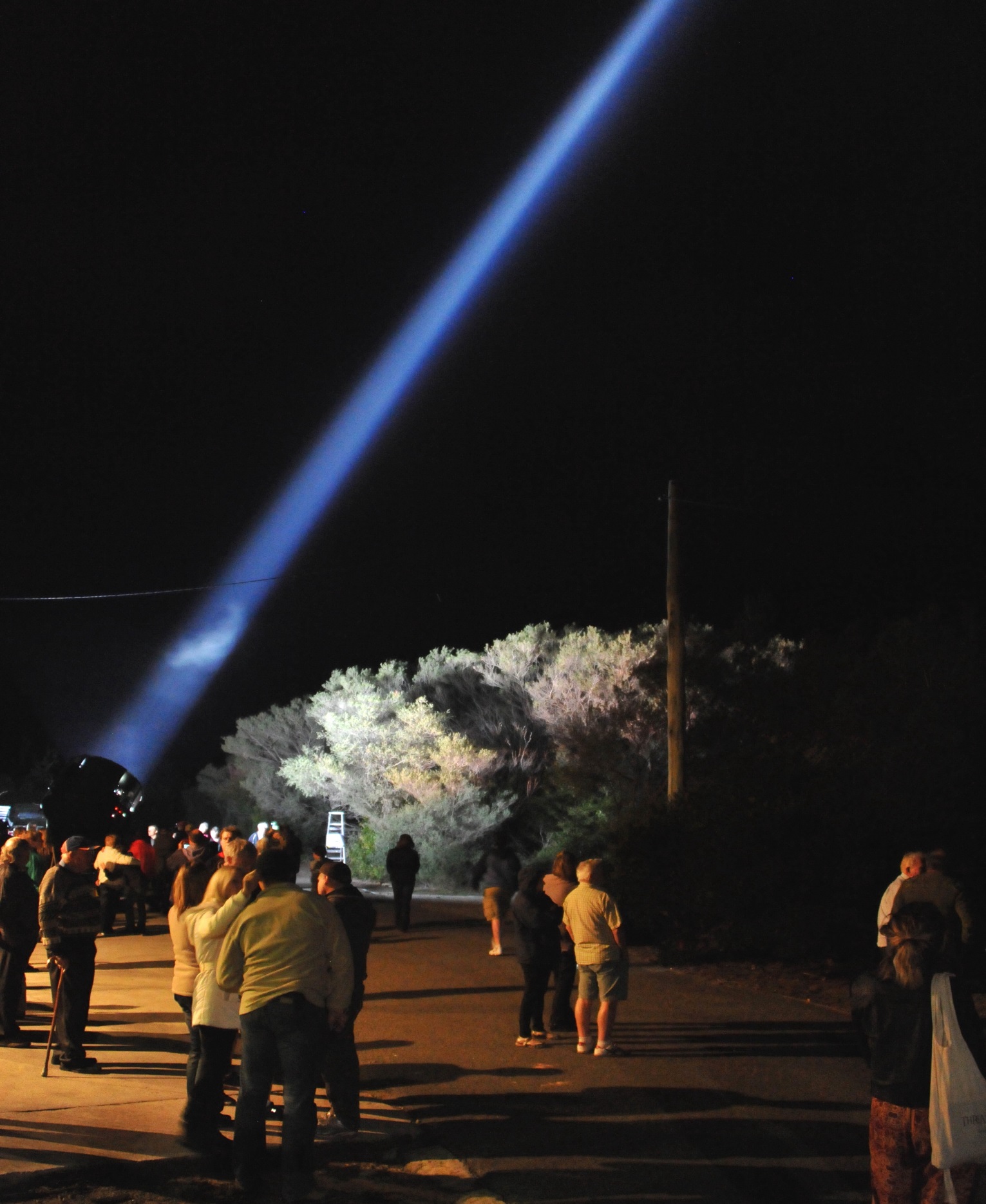 Restored, fully operational, 1942 60 inch Speary Searchlight and AC Generator in action (Corowa NSW 2018)More informationhttps://www.awm.gov.au/collection/C373135